July 2021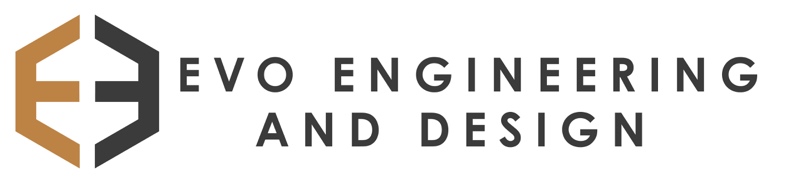 Mechanical Engineer Summary We are hiring a talented Mechanical Engineer to join our team. If you're dedicated and ambitious, this is a great place to grow your career. Don't hesitate to apply.Essential Duties and responsibilities Plan, conceptualize, and create mechanical designs for new productsDevelop testing processes, and perform testing and validation of new designsGenerate working prototypes for beta testing and customer demonstrationPerform engineering calculations to support design workCreate and review technical drawings, plans, and specifications using computer softwareCollaborate with multi-disciplinary engineering teams, and work with vendors and contractorsPerform detailed documentation to track project development and design processEnsure project timeline is met and project stays within budgetPosition requirements  Bachelor's degree in mechanical engineering or in a related field2-5 years of experience working in engineeringFirm grasp of engineering concepts, and experience designing mechanical systems and productsExcellent math skills: ability to apply advanced mathematical principles and statistics to solve problemsExperience using CAD software such as SolidWorks, AutoCAD, or similarExceptional technical and problem-solving skills and reasoning abilityAbility to communicate effectively and clearlyMust be self-motivated and a great team workerInterested in applying for the position? Please email a cover letter and resume to customerservice@evoengineeringdesign.com 